Welcome to HBCOctober 8, 2023Highland Baptist Church 1500 Husband Road, Paducah, KY 42003Phone 270-442-6444 – Fax 270-442-3373           Pastor			   	                  Dr. Richard Beck           Song Leader                                                      Mr. Carl Wilson           Music Director                               Dr. Carolyn Watson-NickellBlessed is the nation whose God is the LORD                                                                                          Psalm 33:12;______________________________________________________________________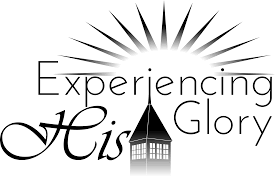 ----------------------------------------------------------------------------------- Sunday		 10:30 Worship Service In Person and on Facebook Live			 6:00 Bible StudyWednesday 		 6:30 Prayer TimePRAY FOR AMERICA - PRAY FOR REVIVALOctober is Missions MonthMark Your CalendarFaith Promise Missions Offering October 22FAITH PROMISE MISSIONS OFFERINGOCTOBER 22THE MOST IMPORTANT OFFERING OF THE YEAROn A Mission For GodYES! We believe in Missions, we are commanded to go, to send, into all the world.  YES!  This offering is the most important offering of the year.      This offering proves the sincerity of our love for the LORD, it shows our obedience to HIS plan of world evangelism, and it shows our personal commitment to missions and missionaries.    This type of offering, giving by faith, is clearly taught in II Corinthians 8 & 9. It is based upon faith.  God says “For we walk by faith, not by sight.”  II Corinthians 5:7.  That which pleases your heavenly Father is that which is done by faith.      The Faith Promise Offering shows what we, all of us, can do, when we work together.  The potential is greater when all of us participate.  This offering has proven over decades of giving that it works, that God blesses everyone who participates.    II Corinthians 9:6 says “But this I say, He which soweth sparingly shall reap also sparingly; and he which soweth bountifully shall reap also bountifully.”    We are advised to have a yearly check-up with our Doctor.  For our church this is our yearly check-up.  How strong is your heart for Missions, praying for and financially supporting Missionaries?      SUNDAY October 22, we, Highland Baptist Church, You & I, will have our “Obedience Test” of the heart.  Pray for a good check-up.  Simply have a heart for Missions and pray for God’s will to be done in each of our lives.  NOW, As Never Before, MissionsFaith Promise Missions OfferingLet’s ALL Do SomethingBe part of Someone’s Salvation – Financially Support Missionaries